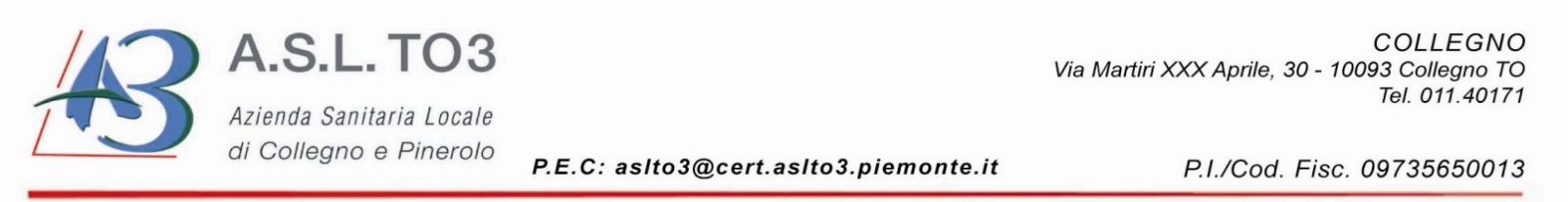 VACCINI: OPEN DAY E ACCESSO DIRETTO SUL TERRITORIO DELL’ASLTO3Per favorire il proseguimento della campagna vaccinale durante il mese di agosto, con particolare attenzione per le categorie indicate come prioritarie da Governo e Regione Piemonte, l’AslTo3 ha organizzato otto giornate di Open Day per i ragazzi di età compresa fra i 12 e i 19 anni. OPEN DAY DI AGOSTO:Nel frattempo continua a essere garantito, nei limiti dei vaccini disponibili quotidianamente, l'accesso diretto per le vaccinazioni dei minorenni, ma anche degli ultra sessantenni e del personale scolastico e universitario, nei centri vaccinali indicati nella tabella sottostante, nei giorni previsti di apertura al pubblico, fino alle ore 16 di ogni giornata nel mese di agosto (esclusi i giorni 14 e 15, nei quali l'accesso diretto è previsto fino alle ore 12).ELENCO PUNTI VACCINALI CON ACCESSO DIRETTO FINO ALLE ORE 16:Poliambulatorio Orbassano, Piazza Generale Dalla Chiesa, 1;Ospedale Agnelli Pinerolo, Via Brigata Cagliari, 41;Ospedale di Susa, Corso Inghilterra 66;La Nave Grugliasco Covid, Via Tiziano Lanza, 31;Poliambulatorio Venaria Reale, Via Don Sapino 152;VAC Covid Pinerolo V Madonnine, Frazione Abbadia - Via della Madonnina - Scuola Equitazione;Ospedale degli Infermi Rivoli, Via Rivalta 29.GIORNOORACENTRO VACCINALESEDE19/08/2109-16Ospedale SusaCorso Inghilterra 66 - Susa20/08/2109-16Madonnine PineroloVia della Madonnina, Frazione Abbadia - Pinerolo21/08/2109-16Ospedale Civile PineroloVia Brigata Cagliari 41 - Pinerolo22/08/2109-16Ospedale degli Infermi RivoliVia Rivalta 29 - Rivoli25/08/2109-16La Nave GrugliascoVia Tiziano Lanza 31 - Grugliasco27/08/2109-16Polo Sanitario AviglianaVia Sant'Agostino 5 - Avigliana28/08/2109-16Poliambulatorio OrbassanoPiazza Generale Dalla Chiesa 1 - Orbassano29/08/2109-16Poliambulatorio Venaria RealeVia Don Sapino 152